Внимание! По многочисленным просьбам МБУ Центр «Леда» открывает дополнительные группы по программам:«Азбука общения» для дошкольников и младших школьниковРазвитие навыков межличностного взаимодействия детей со сверстниками.В результате прохождения программы дети:приобретут навыки эффективного общения со сверстниками: научатся договариваться и согласовывать свои действия;научатся распознавать язык мимики и жестов, сформируют навыки практического владения выразительными движениями;научатся конструктивно разрешать конфликты.Занятия по четвергам:для дошкольников 5-7 лет – в 17.00для учащихся 2-4 классов – в 16.00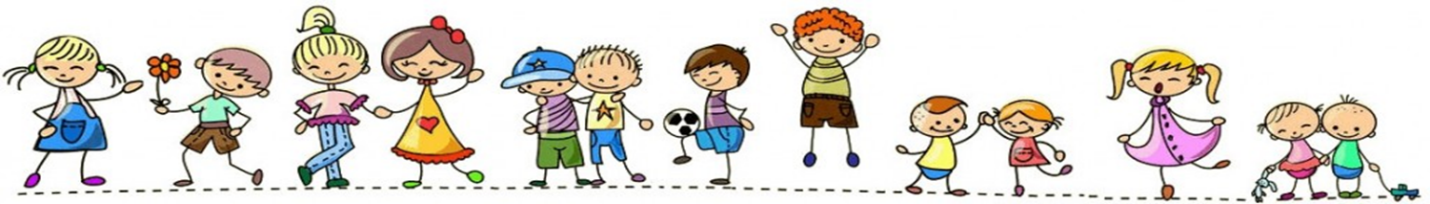 «Подростковый клуб» для учащихся 5-7 классовПовышение социальных компетенций подростков.
В результате прохождения программы подростки:научатся эффективно взаимодействовать со сверстниками и окружающими повысят уровень уверенности в себеотработают навыки эмоциональной саморегуляцииовладеют основными навыками командной творческой работыЗанятия по средам в 15.30«Твой выбор» для учащихся 8-11 классовОказание помощи в профессиональном самоопределении и выборе профессии с учетом интересов, склонностей, индивидуальных особенностей и потребностей.В результате прохождения программы подростки:освоят правила выбора профессии, понятия профессии и профессиональной деятельностивыявят свои способности, возможности и интересыЗанятия по средам в 17.00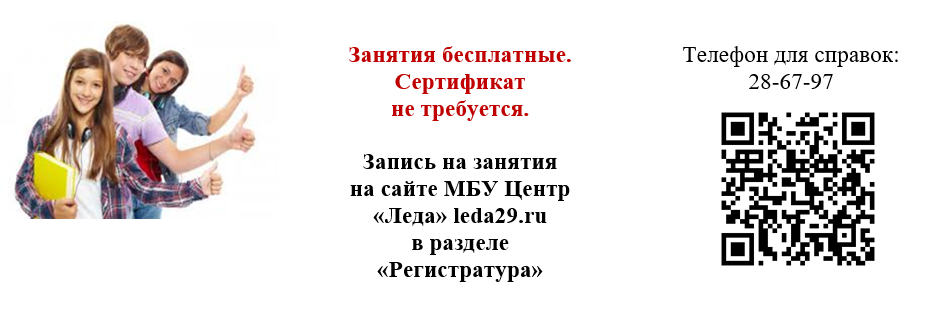 